전공 신청 Applying for Major비논문트랙 신청 Applying for Non-Thesis Track위와 같이 신청하오니 승인하여 주시기 바랍니다.I hereby apply for the acceptance.신청일 Date :     년(Y)     월(M)     일(D)본인 Applicant : 성명 Name       (서명 Signature)국제대학원장 귀하To the Dean of the Graduate School of International Studies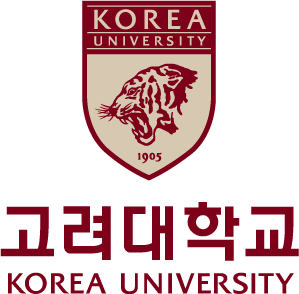 국제대학원 석사과정 전공·비논문트랙 신청서(2018학년도 2학기 입학생부터 적용)KU GSIS Master’s Program Major·Non-Thesis Track Application Form(for the students admitted from Fall 2018)대학원장Dean국제대학원 석사과정 전공·비논문트랙 신청서(2018학년도 2학기 입학생부터 적용)KU GSIS Master’s Program Major·Non-Thesis Track Application Form(for the students admitted from Fall 2018)학 번Student ID No성 명Name이메일E-mail휴대폰Mobile전공Major⍌ Please check off a box below.□ 국제통상 International Commerce□ 국제개발협력 International Development & Cooperation□ 국제평화안보 International Peace & Security□ 지역학 Area Studies (  동아시아 East Asia  )□ 지역학 Area Studies (  유럽 Europe  )□ 한국학 Korean Studies진로계획 Future Career Plan진로계획 Future Career Plan지도교수Academic AdvisorWrite down (in order of priority) the names of 3 professors - it will be randomly assigned by our system. You can find the result on the 3rd week of this semester on KUPID → Registration/Graduation → [University Registration] · University Registration Inquiries.1st :2nd:3rd: